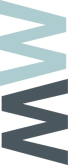 ....................................................... (Please enter your name)                                                                  		                          TAX RETURN INFORMATION YEAR TO 5 APRIL 2019 	   Please tick appropriate boxes Please tick appropriate boxesEnclosedNotapplicable1Self EmployedIncome	accounts records, income and expenditure details and supporting documentspayslips and end of year certificates regarding income received under the Construction Industry Scheme2Employment Income & Benefits-	form P60 from your employer and/or-	form P45 from previous employer-      details of termination/compensation payments-	 expenses and allowances received from your employer, together with a copy of form P11D3Company Share Options-	details of all share schemes in which you are a participator-      share options granted/exercised 4Income from Land & Propertyincome and expenditure detailsagents’ statements-	certificates of loan interest paid-       premiums received5Interest Received-	all certificates, statements or passbooks showing interest received -	include all accounts opened and closed in the year, with relevant dates6State Pensions-	the amount received, including any lump sum payments (please bear in mind pensions are generally paid 4-weekly, instead of monthly, so there are 13 payments in the year)	7Pensions & Annuities - 	certificates of pensions received, and tax deducted8Dividends-	vouchers in respect of dividends received on UK and foreign  shares, stocks, warrants and other securities9Foreign Income & Gains-    income and chargeable gains from overseas sources (whether remitted or not to the UK)10Other Income-	new sources of income-      income from trusts and estates-      state benefits-     compensation,  including interest received on mis-sold financial products such as PPI claims    -     withdrawals  from investment bonds (please forward chargeable events certificates where applicable11Pre-Owned Asset TaxHave you, since March 1986:-  given away ownership of assets including property but              continued to have the use/occupation of them?-       made a gift of money, which was used to purchase assets including property which you use/ live in?-	please send relevant details 12Child Benefitthe amount of Child Benefit you/your partner receivedthe number of children you and your partner received Child Benefit for during the relevant periodplease tick this box if your income was higher than your partner’s (couples only)EnclosedNotapplicable13Pension contributionsDetails of payments made to:-	personal pensions, retirement annuities, occupational schemes   and superannuation schemes (please provide details of employee and employer/salary sacrifice contributions)Please forward copies of pension statements for the year ended 5 April 2019, as issued by the pension scheme administrators14Professional subscriptions (work-related)-	the name of the organisation-	the amount paid and effective date15Gift AidDonations-	the name of the charity-	the amount paid and effective date16Student LoanRepayments-	please tick this box if you are liable to make Student Loan repayments, advising whether under Plan 1 or Plan 2-	amounts repaid in the year via your salary-	please forward a copy of your latest student loan statement17Qualifying Loans-	interest paid on qualifying business loans (please provide copies of loan interest certificates)18Share Subscriptions-	subscriptions to Venture Capital Trusts, Enterprise Investment Schemes and Seed Enterprise Investment Schemes19Capital Gains-	acquisitions and disposals (by way of sale or gift) of chargeable assets, such as shares, land and property etc.-	brokers’ contract notes for purchases and sales of stocks and shares.-	as regards disposals, details of when the asset was purchased and its cost.-	details of shares disposed of and repurchased within 30 days.20Inheritance Tax-	details of all lifetime gifts made to individuals - 	details of all lifetime gifts made into trusts21Marriage AllowanceIf either spouse’s income falls below £11,850, it may be possible to transfer £1,185 of the personal allowance to the other spouse. Please tick here if you feel that this may be applicable.22Residence & DomicileAre you resident and/or domiciled outside the UK for tax purposes? (If necessary contact us for further information)23HMRC documentsPlease forward:-	notices of coding for 2018/19 and 2019/20-	self assessment statements of account24	Contact details -	daytime telephone number-	mobile phone number-	e-mail address25WW Group ServicesWould you like to be contacted in regard to the following services offered by Ward Williams:Will WritingProbate & Estate AdministrationTrusts – Tax PlanningRetirement PlanningYes